AppendixAppendix A. Abundance of sixteen tree species in the overstory and the regeneration layer that accounted for 51 % of total tree species abundance in the overstory and 72 % in the regeneration: S.mac, Streblus macrophyllus; P.het, Pterospermum heterophyllum; P.tav, Pheobe tavoyana; D.dec, Diospyros decandra; D.ton, Deutzianthus tonkinensis; D.fum, Dimocarpus fumatus; M.fer, Mesua ferrea; S.lan, Sterculia lanceolate; M.pan, Microcos paniculata; D.dup, Dracontomelon duperreanum; D.pil, Diospyros pilosula; A.ebr, Acanthus ebracteatus; C.pan, Chisocheton paniculatus; E.rox, Engelhardtia roxburghiana; E.gri, Elaeocarpus griffithii; C.exc, Clausena excavate; S.div, Saraca dives; F.alo, Ficus alongensis; C.alb, Canarium album; D.het, Dillenia heterosepala, B.bal, Bridelia balansae). Abundance columns show the number of tree species individuals. Percentage column was calculated by dividing the abundance of each species by all species abundance. Accumulation aggregated the percentage column from the first to the last species.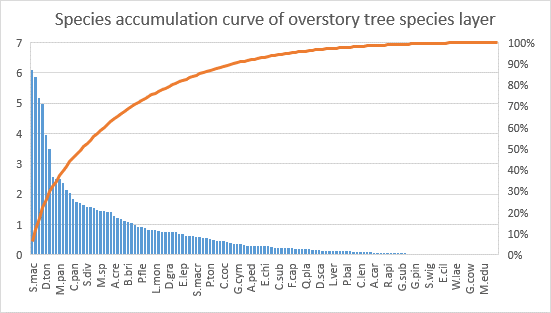 Appendix B. The species accumulation curve of overstory tree species layer, the x-axis shows the abbreviation name of species in overstory tree species layer (see more in Appendix A)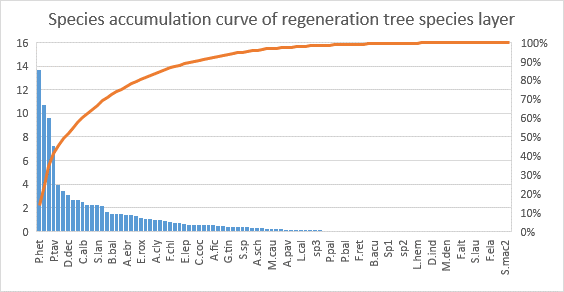 Appendix C. The species accumulation curve of regeneration tree species layer, the x-axis shows the abbreviation name of species in overstory tree species layer (see more in Appendix A)Appendix D. Diversity estimates with rarefied and extrapolated samples of overstory layer from iNEXT results. m = sample size as number of individuals; order = Hill number with 0 = species richness; 1 = Shannon diversity, 2 = Simpson diversity; qD = the estimated diversity for a given sample size and order; SC = the estimated sample coverage; qD.LCL, qD.UCL = the lower and upper confidence level for the estimated diversity at the default value of 0.95; SC.LCL, SC.UCL= the lower and upper confidence level for the estimated sample coverage with a default value of 0.95.Appendix E. Diversity estimates with rarefied and extrapolated samples of regeneration layer from iNEXT results. m = sample size as number of individuals; order = Hill number with 0 = species richness; 1 = Shannon diversity, 2 = Simpson diversity; qD = the estimated diversity for a given sample size and order; SC = the estimated sample coverage; qD.LCL, qD.UCL = the lower and upper confidence level for the estimated diversity at the default value of 0.95; SC.LCL, SC.UCL= the lower and upper confidence level for the estimated sample coverage with a default value of 0.95.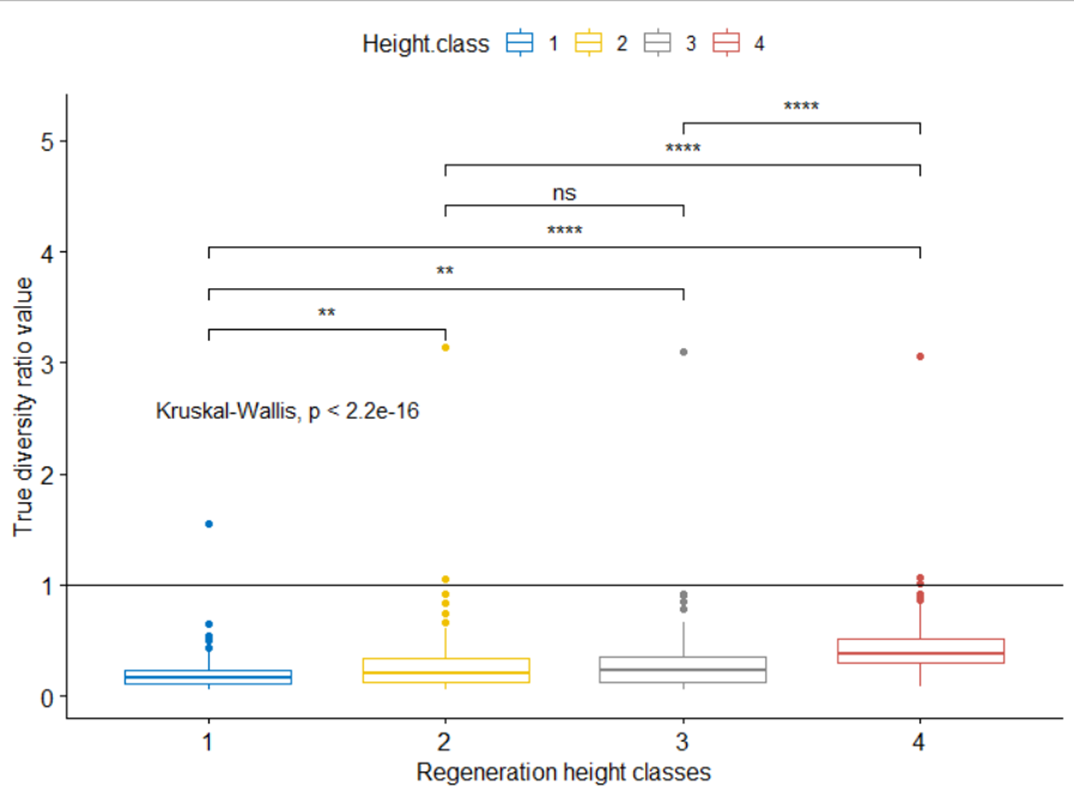 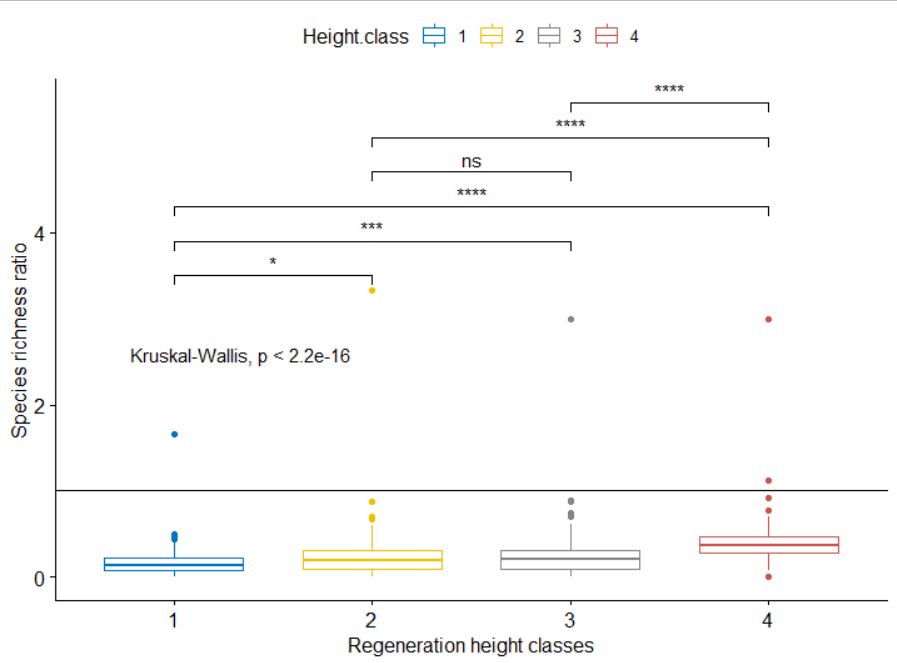 Appendix F. Boxplots of true diversity and species richness ratio in four regeneration height classes (1 = < 50 m; 2 = 50 – 100 cm, 3 = 100 – 200 cm, 4 = > 200 cm). Ratios were compared among height classes using Krukal-Wallis test with post-hoc Wilcoxon test. ***, <0.001; **, <0.01; *,<0.05; ns, not significant. Appendix G. The correlation coefficients of variables with the first three principal components (PC1, PC2, PC3) of the PCA analysis of environmental variables. Shown correlation coefficients are significant with a p-value < 0.05.Appendix H. Model selection result of linear mixed effect models of species richness ratio and six environmental variables. Intercept = intercept of model; columns two to seven show the slope of each model. Acronyms are defined in Table 5; df = degree of freedom of model; logLik = log-likelihood estimation; AICc = Akaike information criterion; Weight = model weight.Appendix I. Model selection result of linear mixed effect models of species richness ratio and the first three principal components (PC1, PC2, PC3). Columns five to eight show the slope of interaction of two or three principal component to each other; Df = degree of freedom of model; logLik = log-likelihood estimation; AIC = Akaike information criterion; Weight = model weight.Appendix J. Best fit model selection result of linear mixed effect models of species richness ratio.Appendix K. Model selection result of linear mixed effect models of true diversity ratio and six environmental variables. Intercept = intercept of model; columns two to seven give the slope of each model. Acronyms are defined in Table 1; df = degree of freedom of model; logLik = log-likelihood estimation; AICc = Akaike information criterion; Weight = model weight.Appendix L. Model selection result of linear mixed effect models of true diversity ratio and the first three principal components (PC1, PC2, PC3). Columns five to eight show the slope of interaction of two or three principal component to each other; df = degree of freedom of model; logLik = log-likelihood estimation; AICc = Akaike information criterion; Weight = model weight.Appendix M. Best fit model selection result of linear mixed effect models of true diversity ratio.Appendix N. Model selection result of linear mixed effect models of same species ratio and six environmental variables. Intercept = intercept of model; columns two to seven show the slope of each model. Acronyms are defined in Table 1; df = degree of freedom of model; logLik = log-likelihood estimation; AICc = Akaike information criterion; Weight = model weight.Appendix O. Model selection result of linear mixed effect models of same species ratio and the first three principal components (PC1, PC2, PC3). Columns five to eight show the slope of interaction of two or three principal component to each other; df = degree of freedom of model; logLik = log-likelihood estimation; AICc = Akaike information criterion; Weight = model weight.Appendix P. Best fit model selection result of linear mixed effect models of same species ratio.Appendix Q. Model selection result of linear mixed effect models of new existent species ratio and six environmental variables. Intercept = intercept of model; columns two to seven give the slope of each model. Acronyms are defined in Table 1; df = degree of freedom of model; logLik = log-likelihood estimation; AICc = Akaike information criterion; Weight = model weight.Appendix R. Model selection result of linear mixed effect models of new existence species ratio and the first three principal components (PC1, PC2, PC3). Columns five to eight show the slope of interaction of two or three principal component to each other; df = degree of freedom of model; logLik = log-likelihood estimation; AICc = Akaike information criterion; Weight = model weight.Appendix S. Best fit model selection result of linear mixed effect models of same species ratio.Appendix T. Model selection result of linear mixed effect models of threatened species ratio and six environmental variables. Intercept = intercept of model; columns two to seven give the slope of each model. Acronyms are defined in Table 1; df = degree of freedom of model; logLik = log-likelihood estimation; AICc = Akaike information criterion; Weight = model weight.Appendix U. Model selection result of linear mixed effect models of threatened species ratio and the first three principal components (PC1, PC2, PC3). Columns five to eight show the slope of interaction of two or three principal component to each other; df = degree of freedom of model; logLik = log-likelihood estimation; AICc = Akaike information criterion; Weight = model weight.Appendix V. Best fit model selection result of linear mixed effect models of threatened species ratio.NoOverstory SpeciesAbundancePercentage (%)Accumulation (%)Regeneration SpeciesAbundancePercentage (%)Accumulation (%)1S.mac3786.1096.109P.het153013.73613.7362P.het3635.86711.976S.mac119710.74624.4833P.tav3215.18817.165D.fum10789.67834.1624D.dec3094.99422.159P.tav8057.22741.3895D.ton2453.95926.119D.ton4464.00445.3946D.fum2163.49129.610E.gri3893.49248.8867M.fer1592.56932.180D.dec3493.13352.0208S.lan1562.52134.701S.div3032.72054.7409M.pan1552.50537.207F.alo3022.71157.45110D.dup1472.37539.582C.alb2832.54059.99211D.pil1332.14941.732C.pan2562.29862.29112A.ebr1282.06843.801D.dup2562.29864.58913C.pan1141.84245.644S.lan2512.25366.84314E.rox1081.74547.389D.pil2452.19969.04215E.gri1071.72949.119D.het1891.69670.73916C.exc1031.66450.783B.bal1721.54472.284mmethodorderqDqD.LCLqD.UCLSCSC.LCLSC.UCL5interpolated04.754   4.737   4.7720.118  0.110  0.12530interpolated022.138  21.776  22.5000.455  0.439  0.470200interpolated066.979  64.856  69.1020.857  0.849  0.8652301observed0136.000129.965142.0350.992  0.989  0.9958000extrapolated0143.343131.444155.2421.000  0.999  1.0015interpolated14.665   4.643   4.6880.118  0.110  0.12530interpolated  119.826  19.396  20.2570.455  0.440  0.469200interpolated  145.989  44.105  47.8730.857  0.849  0.8642301observed161.111  58.297  63.9260.992  0.989  0.9958000extrapolated163.018  60.079  65.9571.000  0.999  1.0015interpolated24.534   4.511   4.5580.118  0.112  0.12430interpolated217.199  16.786  17.6120.455  0.442  0.467200interpolated  232.748  31.220  34.2750.857  0.850  0.8632301observed238.331  36.235  40.4280.992  0.989  0.9958000extrapolated238.780  36.634  40.9261.000  0.999  1.001mmethodorderqDqD.LCLqD.UCLSCSC.LCLSC.UCL5interpolated04.564  4.540   4.5870.201  0.192  0.21130interpolated018.55118.190  18.9120.599  0.586  0.613200interpolated049.66048.275  51.0440.904  0.900  0.9093622observed096.99893.500100.4950.998  0.996  0.9998000extrapolated0100.48993.245107.7331.000  0.999  1.0015interpolated14.414  4.386   4.4420.201  0.193  0.21030interpolated  115.54115.199  15.8840.599  0.591  0.608200interpolated  129.30928.405  30.2130.904  0.900  0.9083622observed135.95534.762  37.1490.998  0.996  0.9998000extrapolated136.33135.123  37.5391.000  0.999  1.0015interpolated24.205  4.163   4.2470.201  0.191  0.21230interpolated212.65412.198  13.1100.599  0.588  0.611200interpolated  219.21918.144  20.2940.904  0.900  0.9083622observed221.03819.746  22.3310.998  0.996  0.9998000extrapolated221.10219.802  22.4031.000  0.999  1.001Principal componentsVariablesAcronymCorrelation coefficientPC1Total site factorL_TSF0.974Gap fractionL_GF0.960OpennessL_OPN0.959Indirect site factorL_ISF0.922Direct site factorL_DSF0.910pHS_pH-0.279Ellipsoidal leaf area distributionL_ELAD-0.421Leaf area indexL_LAI-0.794PC2Cation exchange capacityS_CEC0.852Rock surfaceT_RS0.822pHS_pH0.785Soil moistureS_SM0.733Soil humus contentS_SH0.727Base saturationS_BS0.649SlopeT_Sl0.596ElevationT_Ele0.262ClayS_Clay0.245FootpathsH_FP-0.214SiltS_Silt-0.285Hydrolytic acidityS_HA-0.329Soil depthS_SD-0.642PC3ClayS_Clay0.722SiltS_Silt0.542Soil depthS_SD0.482Soil moistureS_SM0.439Animal trapsH_AT0.362Cation exchange capacityS_CEC0.280Leaf area indexL_LAI0.256Rock surfaceT_RS-0.223ElevationT_Ele-0.235Rock in soilS_SR-0.312SlopeT_Sl-0.369SandS_Sand-0.837InterceptL_GFL_TSFS_CECS_ClayS_SiltT_RSDflogLikAICcWeight0.886-0.0044-55.167118.80.9940.8320.004-0.0045-59.105128.90.0060.8530.019-0.023-0.0046-61.450135.90.0000.6800.019-0.0240.005-0.0047-65.422146.20.0000.7420.019-0.022-0.0030.005-0.0048-69.603157.00.0000.7050.019-0.0220.008-0.0030.005-0.0049-71.949164.10.000InterceptPC1PC2PC3PC1:PC2PC1:PC3PC2:PC3PC1:PC2:PC3DflogLikAICcWeight0.683-0.0524-52.750114.00.8310.6830.0154-55.071118.60.0820.6830.0064-55.545119.60.0510.683-0.0530.0175-55.237121.20.0220.6830.005-0.0525-55.785122.30.0130.6830.0050.0145-58.071126.90.0010.6830.004-0.0530.0176-58.277129.60.0000.6830.004-0.0550.023-0.014-0.000-0.016-0.00310-71.099165.00.000InterceptT_RSPC2DflogLikAICcWeight0.683-0.0524-52.750114.00.9180.886-0.0044-55.167118.80.082InterceptL_GFL_TSFS_CECS_ClayS_SiltT_RSDflogLikAICcWeight0.956-0.0054-57.157122.80.9910.8770.006-0.0055-60.814132.30.0080.8940.021-0.022-0.0056-63.200139.40.0000.7410.023-0.0250.025-0.0057-65.368146.10.0000.6650.023-0.0250.0240.002-0.0058-69.555156.90.0000.6850.022-0.0230.028-0.0020.002-0.0059-73.755167.80.000InterceptPC1PC2PC3PC1:PC2PC1:PC3PC2:PC3PC1:PC2:PC3DflogLikAICcWeight0.699-0.0484-56.344121.20.6810.6990.0224-57.839124.10.1530.6990.0114-58.352125.20.0910.6830.0050.0145-58.071126.90.0390.699-0.0500.0255-58.608127.90.0230.6990.009-0.0475-59.257129.20.0120.6990.009-0.0490.0256-61.538136.10.0000.6990.008-0.0500.030-0.014-0.000-0.017-0.00510-74.225171.20.000InterceptT_RSPC2DflogLikAICcWeight0.699-0.0484-56.344121.20.6930.956-0.0054-57.157122.80.307InterceptL_GFL_TSFS_CECS_ClayS_SiltT_RSDflogLikAICcWeight0.494-0.002431.970-55.50.9970.592-0.002-0.002527.420-44.10.0030.5370.002-0.003-0.002622.842-32.70.0000.545-0.0020.003-0.003-0.002718.274-21.20.0000.5330.007-0.0110.003-0.003-0.002814.693-11.60.0000.4860.007-0.0110.0090.003-0.003-0.002911.544-2.80.000InterceptPC1PC2PC3PC1:PC2PC1:PC3PC2:PC3PC1:PC2:PC3DflogLikAICcWeight0.3850.013430.900-53.30.4740.385-0.009430.418-52.40.2920.385-0.006430.140-51.80.2210.385-0.0090.013527.589-44.50.0060.385-0.0070.013527.291-43.90.0040.385-0.007-0.009526.811-42.90.0030.385-0.007-0.0100.014624.020-35.00.0000.385-0.006-0.0110.0150.0020.005-0.006-0.002107.0848.60.000InterceptT_RSPC3DflogLikAICcWeight0.494-0.002431.97-55.50.7450.3850.013430.90-53.30.255InterceptL_GFL_TSFS_CECS_ClayS_SiltT_RSDflogLikAICcWeight0.482-0.0044-58.830126.10.9890.1520.008-0.0045-62.225135.20.0110.338-0.0070.008-0.0036-65.641144.30.0000.3110.006-0.0080.008-0.0037-69.244153.90.0000.2980.009-0.006-0.0080.008-0.0038-72.276162.30.0000.3380.009-0.006-0.008-0.0070.008-0.0039-74.593169.40.000InterceptPC1PC2PC3PC1:PC2PC1:PC3PC2:PC3PC1:PC2:PC3DflogLikAICcWeight0.297-0.0614-55.019118.50.8710.2970.0074-57.828124.10.0520.2970.0114-58.106124.70.0400.297-0.0610.0035-57.673126.10.0200.2970.011-0.0615-57.905126.50.0160.2970.0110.0075-60.690132.10.0010.2970.011-0.0610.0036-60.555134.10.0000.2970.010-0.0600.007-0.015-0.003-0.007-0.00210-73.809170.40.000InterceptT_RSPC2DflogLikAICcWeight0.297-0.0614-55.019118.50.9780.482-0.0044-58.830126.10.022InterceptL_GFL_TSFS_CECS_ClayS_SiltT_RSDflogLikAICcWeight0.485-0.0094-68.490145.50.9980.423-0.0100.0015-73.594157.90.0020.709-0.010-0.0490.0036-75.153163.30.0000.704-0.0180.012-0.0510.0037-77.771170.90.0000.615-0.0180.012-0.0510.0020.0038-81.843181.50.0000.624-0.0180.012-0.048-0.0010.0020.0039-85.959192.20.000InterceptPC1PC2PC3PC1:PC2PC1:PC3PC2:PC3PC1:PC2:PC3DflogLikAICcWeight0.360-0.0264-67.496143.50.3890.360-0.0244-67.550143.60.3690.3600.0064-68.094144.70.2140.360-0.026-0.0245-69.738150.20.0130.360-0.0260.0065-70.283151.30.0080.3600.004-0.0255-70.327151.40.0070.360-0.0260.005-0.0246-72.521158.10.0000.360-0.0300.001-0.0270.005-0.007-0.008-0.00710-85.363193.50.000InterceptL_GFPC1DflogLikAICcWeight0.359-0.0264-67.496143.50.730.486-0.0094-68.490145.50.27